UNC Health Care Nursing Practice & Professional Development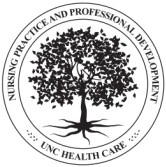 CONTINUING NURSING EDUCATION ACTIVITY ROSTERNo commercial support or financial relationships have been disclosed or have influenced the planning of the educational objectives and content of this activity.Scan and send to Vickie Brickey within 2 days of date of class	CEC initials:HD 3681  Rev 8/16 (Any changes to form must be approved by Nursing Practice & Professional Development)Activity Number: NPD083-16008Activity Number: NPD083-16008Activity Number: NPD083-16008Activity Number: NPD083-16008Program Title: TeamSTEPPS 2016Program Title: TeamSTEPPS 2016Program Title: TeamSTEPPS 2016Program Title: TeamSTEPPS 2016Date(s):  Add DateDate(s):  Add DateDate(s):  Add DateDate(s):  Add DateLocation: Add LocationLocation: Add LocationLocation: Add LocationLocation: Add LocationLength of Program:  1 hourLength of Program:  1 hourLength of Program:  1 hourLength of Program:  1 hourTime Started:  Add Time	Time Ended: Add TimeTime Started:  Add Time	Time Ended: Add TimeTime Started:  Add Time	Time Ended: Add TimeTime Started:  Add Time	Time Ended: Add TimeContact Hours Approved:  1Stroke Hours Approved: 0Stroke Hours Approved: 0Trauma Hours Approved: 0Facilitator/Content Expert:  Presenter Name(s)Facilitator/Content Expert:  Presenter Name(s)Facilitator/Content Expert:  Presenter Name(s)Facilitator/Content Expert:  Presenter Name(s)Nurse Planner:  Celeste MayerNurse Planner:  Celeste MayerNurse Planner:  Celeste MayerNurse Planner:  Celeste MayerFor Office Use Only:For Office Use Only:For Office Use Only:For Office Use Only:LMS Course Code:  LMS Course Code:  LMS Course Code:  LMS Course Code:  LMS Code Entered into LMS: ☒ Yes  ☐ NoLMS Code Entered into LMS: ☒ Yes  ☐ NoLMS Class Entered into LMS: ☒ Yes  ☐ NoLMS Class Entered into LMS: ☒ Yes  ☐ NoParticipant First Name, Last Name(required)Title(required)Email Address(required)UNCH Unit/Dept(if applicable)1.2.3.4.5.6.7.8.9.10.11.12.13.14.15.16.17.